For more information, visit the site at http://balkanconnections.org/library/index.htm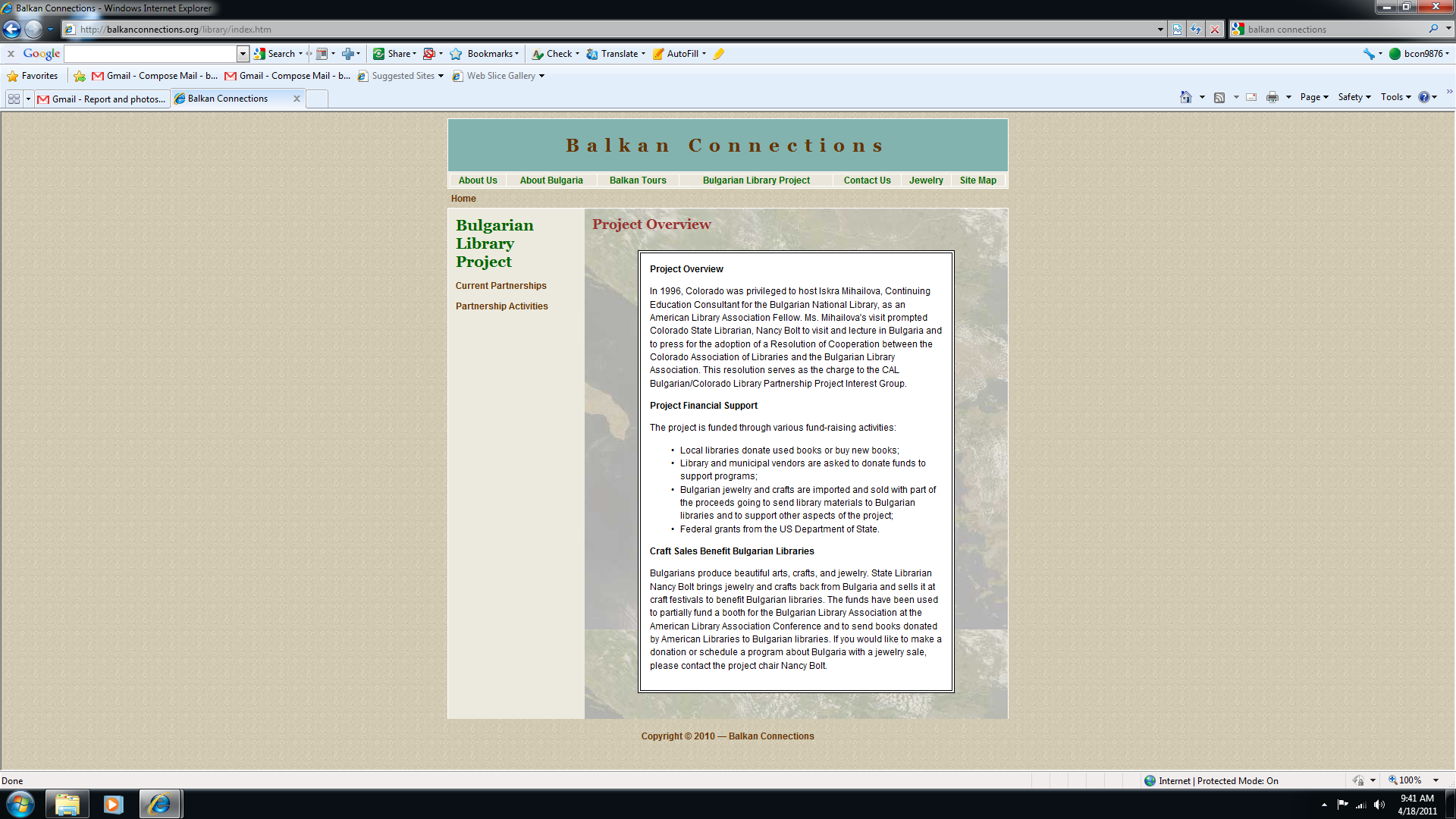 